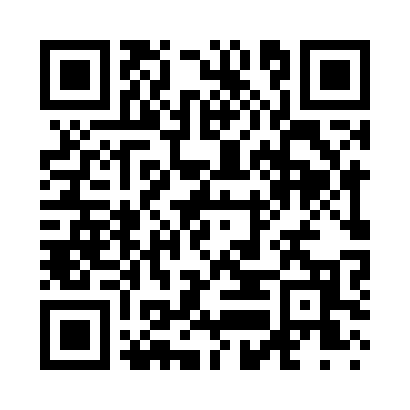 Prayer times for Carter Cedars, Wyoming, USAWed 1 May 2024 - Fri 31 May 2024High Latitude Method: Angle Based RulePrayer Calculation Method: Islamic Society of North AmericaAsar Calculation Method: ShafiPrayer times provided by https://www.salahtimes.comDateDayFajrSunriseDhuhrAsrMaghribIsha1Wed4:516:181:195:128:219:482Thu4:506:171:195:128:229:493Fri4:486:161:195:128:239:514Sat4:466:141:195:138:249:525Sun4:456:131:195:138:259:536Mon4:436:121:195:138:269:557Tue4:426:111:195:138:279:568Wed4:406:101:195:148:289:589Thu4:386:081:185:148:299:5910Fri4:376:071:185:148:3010:0111Sat4:356:061:185:158:3110:0212Sun4:346:051:185:158:3210:0413Mon4:336:041:185:158:3310:0514Tue4:316:031:185:158:3410:0615Wed4:306:021:185:168:3510:0816Thu4:286:011:185:168:3610:0917Fri4:276:001:185:168:3710:1118Sat4:265:591:195:178:3810:1219Sun4:245:591:195:178:3910:1320Mon4:235:581:195:178:4010:1521Tue4:225:571:195:188:4110:1622Wed4:215:561:195:188:4210:1723Thu4:205:551:195:188:4310:1924Fri4:195:551:195:188:4410:2025Sat4:185:541:195:198:4410:2126Sun4:165:531:195:198:4510:2327Mon4:155:531:195:198:4610:2428Tue4:155:521:195:208:4710:2529Wed4:145:521:205:208:4810:2630Thu4:135:511:205:208:4910:2731Fri4:125:511:205:218:4910:28